Publicado en Barcelona el 05/10/2018 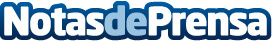 Comparte.org llevará a Castelldefels el Día de las Cometas por la PazLa Fundación, con sede en Barcelona, apadrina a niños y niñas en América Latina desde hace 20 años. Comparte.org celebra la quinta edición consecutiva del evento y lanza un mensaje universal para pedir el cese de todo tipo de violencia
Datos de contacto:Josep Salvat i SangràConsultor de comunicación606384004Nota de prensa publicada en: https://www.notasdeprensa.es/comparte-org-llevara-a-castelldefels-el-dia-de Categorias: Sociedad Cataluña Infantil Entretenimiento Solidaridad y cooperación Ocio para niños http://www.notasdeprensa.es